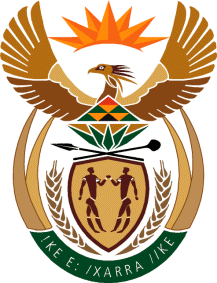 MINISTRY OF TOURISMREPUBLIC OF SOUTH AFRICAPrivate Bag X424, Pretoria, 0001, South Africa. Tel. (+27 12) 444 6780, Fax (+27 12) 444 7027Private Bag X9154, Cape Town, 8000, South Africa. Tel. (+27 21) 469 5800, Fax: (+27 21) 465 3216     Ref: TM 2/1/1/10NATIONAL ASSEMBLY:QUESTION FOR WRITTEN REPLY:Question Number:	  1552Date of Publication:	  2 June 2017NA IQP Number:	  20Date of reply:	                3 August 2017Mr P van Dalen (DA) to ask the Minister of TourismWhat is the total number of (a) hotel establishment rooms, (b) large hotel chain rooms and (c) non-hotel establishment rooms in the country (i) in the (aa) 2014-15, (bb) 2015-16 and (cc) 2016-17 financial years and (ii) since 1 April 2017?								                      NW1753EReply:The total number of rooms in the country:There is currently no database that reflects the universal number of rooms in the country. The Tourism Grading Council of South Africa (TGCSA) only collects information on graded establishments and graded rooms.* The TGCSA does not track the number of graded hotel rooms according to the size of the hotel or by hotel chain.** Non-hotel establishment rooms in the following categories:Backpacker and hostellingBed and BreakfastCaravan and CampingCountry HouseGame LodgeGuest HouseNature ReserveLodgeSelf-CateringMeetings, Exhibitions and Special EventsThe department recognises the need for a comprehensive database that is not solely dependent on the grading status or updates from establishments in order to support planning, growth and development of the tourism sector. In this regard, the Department, working with Provinces; Department of Cooperative Governance and Traditional Affairs; Municipalities; Industry and other related agencies is embarking on a process to build a comprehensive tourism database for the country through a “census” of establishments during the current financial year. (aa)  2014-2015(bb)  2015-2016(cc)  2016-20171 April 2017Hotel establishment rooms (graded hotel establishment rooms)58,18655,26358,68459,092*Large hotel chain roomsN/AN/AN/AN/A**Non-hotel establishment rooms (graded non-hotel establishment rooms)57,49159,01860,18559,709